Publicado en España el 27/05/2022 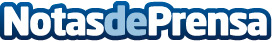 ¿Por qué elegir una finca para celebrar la boda?, por LEGADO DE LOS JERONIMOS¿Cómo se traduce la elección de un lugar de celebración de una boda en el campo en una experiencia increíble para los novios y los invitados y en una alternativa aún mejor que un lugar de celebración en una gran ciudad?Datos de contacto:FINCA PARA BODAS EN AVILA  - LEGADO DE LOS JERÓNIMOSComunicado de prensa: ¿Por qué elegir una finca para celebrar la boda?91 932 03 81Nota de prensa publicada en: https://www.notasdeprensa.es/por-que-elegir-una-finca-para-celebrar-la-boda_1 Categorias: Nacional Madrid Castilla y León Entretenimiento Restauración Celebraciones http://www.notasdeprensa.es